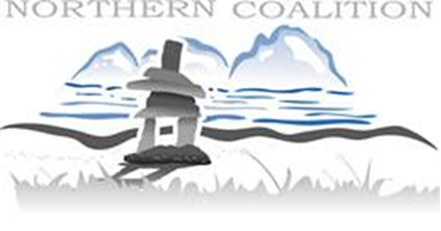 ᒫᑦᓯ 31, 2020ᒥᔅᑕ ᕌᕗᑦ ᒧᓯᐊᓐᑯ											ᐃᒃᓯᕙᐅᑕᖅ (ᐊᑕᑲᐃᓐᓇᖅᑐᖅ)ᓄᓇᕕᒃ ᐃᒪᕐᒥᐅᑕᓂᑦ ᐆᒪᔪᓕᕆᓂᕐᒧᑦ ᑲᑎᒪᔨᖏᑦ 
ᑎᑎᖅᑲᖃᐅᑎᖓ 433
ᐃᓄᒃᔪᐊᖅ, ᑯᐸᐃᒃ 
J0M 1M0, ᑲᓇᑕ ᒥᔅᑕ ᑖᓂᐅᓪ ᓯᐅᓴᒃᐃᒃᓯᕙᐅᑕᖅᓄᓇᕗᒥ ᐅᒪᔪᓕᕆᔨᕐᔪᐊᒃᑯᑦ ᑲᑎᒪᔨᖏᓐᓄᑦ ᑎᑎᖅᑲᖃᐅᑎᖓ 1379
ᐃᖃᓗᐃᑦ, ᓄᓇᕗᑦ 
X0A 0H0ᒥᔅᑕ ᒧᓯᐊᓐᑯ ᐊᒻᒪᓗ ᒥᔅᑕ ᓲᑦᓴᒃ:ᐅᓇ ᑐᓂᓯᔾᔪᑎᐅᔪᖅ ᐅᑭᐅᖅᑕᖅᑐᒥ ᑲᑐᔾᔨᖃᑎᒌᑦ ᑐᒃᓯᕋᐅᑎᖓᓂᑦ ᐱᖃᑕᐅᔪᓐᓇᕈᒪᓪᓗᑎᒃ ᓂᕆᐅᒋᔭᐅᔪᒧᑦ ᐅᑭᐅᖅᑕᖅᑐᒥ ᑭᖏᑉᐸᖏᓐᓄᑦ ᑰᑕᖏᓐᓂᑦ ᐃᓚᒋᐊᕆᓂᐅᔪᓂᒃ ᑲᓇᓐᓇᖅᐸᓯᑦᑐᒥ ᐱᒐᓱᐊᖅᕕᓴᐅᒻᒪᖔᖅ ᖃᐅᔨᓴᖅᕕᐅᔪᒥ.ᐅᐃᒍᓕᐅᑎᓯᒪᔪᖅ ᑐᒃᓯᕋᐅᑎ ᑐᓂᔭᐅᓂᐊᓴᒻᒥᔪᖅ ᐊᓯᐊᓂᒃ ᓯᓚᐱᐊᖃᕐᓗᓂ ᒥᓂᔅᑕ ᕘᓇᑎᐊᑦ ᒍᐊᑕᓐᒧᑦ, ᒥᓂᔅᑕᐅᔪᒧᑦ ᐃᒪᕐᒥᐅᑕᓕᕆᔨᒃᑯᓐᓄᑦ ᑲᓚᑕᒥ. ᑖᓐᓇ ᑐᒃᓯᕋᐅᑎ ᐃᓗᓕᖃᖅᑐᖅ ᐅᑭᐅᖅᑕᖅᑐᒥ ᑲᑐᔾᔨᖃᑎᒌᑦ ᓯᕗᓂᕆᓯᒪᔭᖏᓐᓂᑦ ᐊᒻᒪᓗ ᓱᒻᒪᑦ ᐱᖃᑕᐅᒍᒪᒻᒪᖔᑕ ᐊᖏᓪᓕᒋᐊᖅᑕᐅᓂᐊᖅᑐᒋᔭᐅᔪᓄᑦ ᑭᖑᑉᐸᓐᓄᑦ ᑰᑕᓂᒃ ᑲᓇᓐᓇᖅᐸᓯᑦᑐᒥ ᐱᒐᓱᐊᖅᕕᓴᐅᒻᒪᖔᖅ ᖃᐅᔨᓴᖅᕕᐅᔪᒥᑦ. ᐅᑭᐅᖅᑕᖅᑐ ᑯᐊᐳᕇᓴᓐ ᐃᓕᑕᖅᓯᓯᒪᓪᓚᕆᑦᑐᖅ ᐃᑲᔪᖅᓰᓪᓚᕆᑦᑐᓂᓗ ᐱᔪᓐᓇᐅᑎᖏᓐᓂᑦ ᐱᔪᒃᓴᒫᖑᖃᑕᐅᔪᖅ ᓄᓇᕗᒥ ᐊᖏᖃᑎᒌᒍᑎᒥ ᐊᒻᒪᓗ ᓄᓇᕕᒻᒥ ᐃᓄᐃᑦ ᓄᓇᑖᕐᓂᒧᑦ ᐊᖏᖃᑎᒌᒍᑎᖓᓂᑦ. ᐃᓕᑕᖅᓯᓯᒪᒻᒥᔪᒍᑦᑕᐅᖅ ᑭᓱᓕᕆᔨᐅᓂᖏᓐᓂᑦ ᑐᕌᖅᑕᖏᓐᓂᓪᓗ ᑲᑎᒪᔨᖁᑎᓯ ᐱᓪᓗᒋᑦ ᐊᖅᑭᑦᑕᐅᔪᑦ ᐱᔾᔪᑎᖃᖅᑐᑦ ᐱᖃᑕᐅᑎᑕᐅᓂᕐᒥᒃ ᑰᑕᑖᖅᑎᑦᑎᓂᕐᒥᓪᓗ ᐃᓗᐊᓂ ᓄᓇᑖᖅᕕᐅᓯᒪᔪᑦ ᐊᒻᒪᓗ ᐅᖃᐅᔾᔨᒋᐊᖅᑎᐅᓪᓗᑎᑦ ᐱᓕᕆᔨᐅᒐᕕᑦ ᒥᓂᔅᑕ ᔪᐊᑕᓐᒧᑦ ᐱᓪᓗᒋᑦ ᐱᖃᑕᐅᑎᑦᑎᓂᖅ ᑰᑕᑖᖅᑎᑦᑎᓂᕐᓗ ᓱᓂᓪᓕᕆᔭᖏᓐᓂᑦ ᑲᓇᓐᓇᖅᐸᓯᑦᑐᒥ ᐱᓱᐊᖅᕕᓴᐅᒻᒪᖔᖅ ᖃᐅᔨᓴᖅᕕᐅᔪᒥ.ᑲᔪᖏᖅᐳᒍᑦ ᐃᓕᓐᓂᑦ ᐱᓕᕆᖃᑎᖃᕆᐊᒃᓴᖅ, ᐱᓕᕆᔨᑎᓐᓂᓪᓗ ᖃᐅᔨᓕᓴᕈᒃᓯᐅᒃ ᑐᒃᓯᕋᐅᑎᕗᑦ. ᐊᑐᐃᓐᓇᐅᔪᒍᑦ ᐅᖃᖃᑎᖃᕈᓐᓇᖅᑐᑕ ᐱᑎᑦᑎᑲᓐᓂᕈᓐᓇᖅᑐᑕ ᓇᓗᓇᐃᖅᑐᐃᑲᓐᓂᕈᑎᓂᒃ ᑐᑭᓯᒃᑲᓐᓂᕈᑎᒃᓴᓂᓪᓘᓐᓃᑦ ᐃᓕᓐᓂᑦ ᐃᑲᔪᕈᓐᓇᖅᑐᓂᒃ ᐃᓱᒪᒃᓴᖅᓯᐅᕈᑎᖃᓕᕈᕕᑦ. ᖁᔭᓐᓇᒦᒃ ᐊᒃᓱᐊᓗᒃ ᐃᓱᒪᒃᓴᖅᓯᐅᕈᓐᓇᕋᕕᑦ.ᓱᓕᓪᓗᓂ,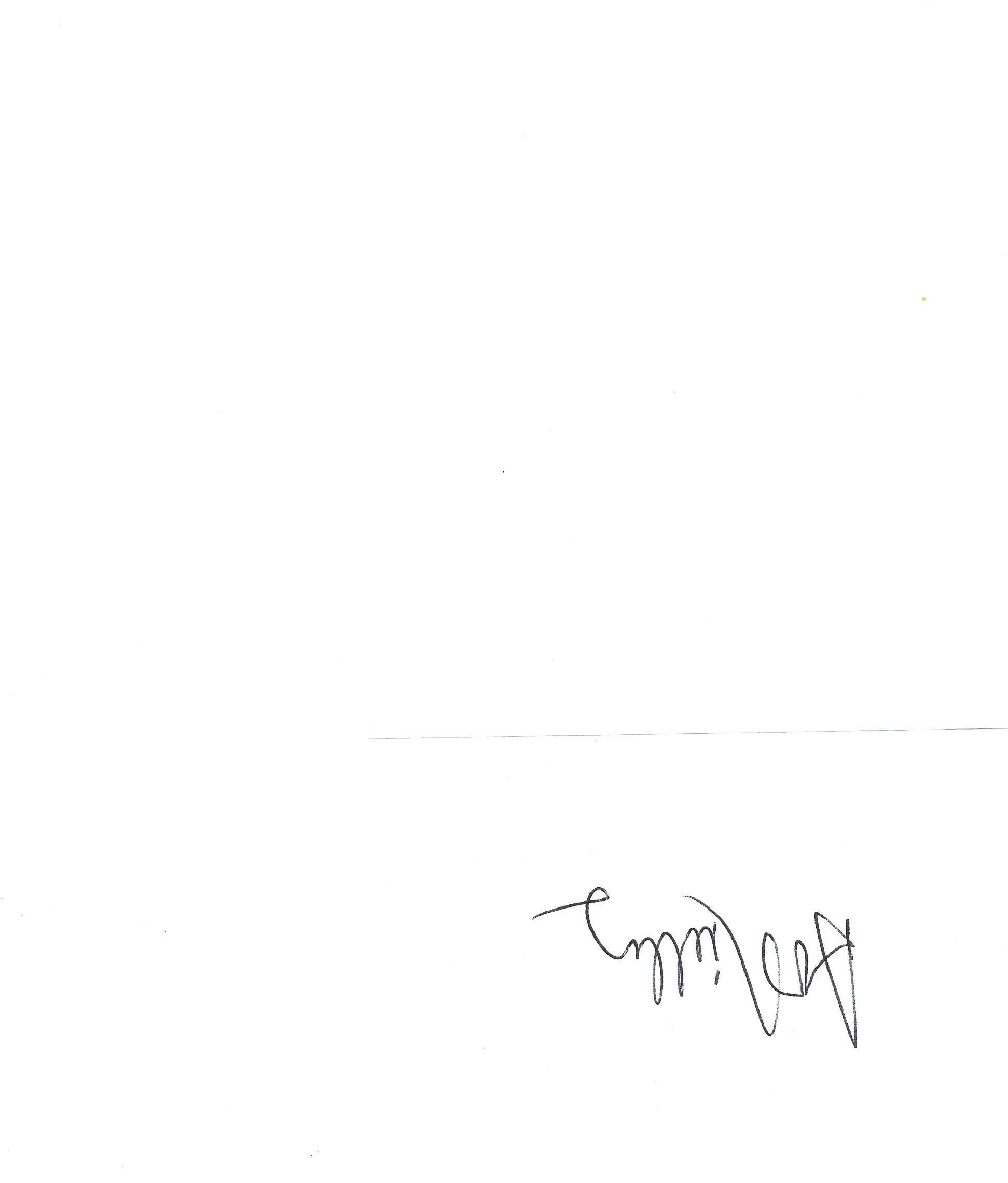 ᐋᓚᔅᑐ ᐆᕋᐃᓕᐊᖏᔪᖅᑳᖅᐅᑭᐅᖅᑕᖅᑐᒥ ᑲᑐᔾᔨᖃᑎᒌᑦ ᑯᐊᐳᕇᓴᓐᐊᔨᖏᓐᓂᑦ ᐱᔪᑦ:	ᐅᑉᐱᓇᖅᑐᖅ ᕘᓇᑎᐊᑦ ᔪᐊᑕᓐ ᓂᔅᑕ ᐃᒪᕐᒥᐅᑕᓕᕆᔨᒃᑯᓐᓄᑦ	ᑭᐅᕋᓕᓐ ᕕᐊᓇᑦ, ᒥᓂᔅᑕ ᒐᕙᒪᒃᑯᑦ−ᓄᓇᖃᖅᑳᖅᑐᒥᓃᓪᓗ ᐱᓕᕆᖃᑎᒌᓐᓂᖏᓐᓄᑦ	ᐅᑉᐱᓇᖅᑐᖅ ᒫᒃ ᒥᓚ, ᒥᓂᔅᑕ ᓄᓇᖃᖅᑳᖅᑐᒥᓂᕐᓂᑦ ᐱᔨᑦᑎᓂᕐᒧᑦ	ᐅᑉᐱᓇᖅᑐᖅ ᑖᓐ ᕚᓐᑖᓪ, ᒥᓂᔅᑕ ᐃᓄᓕᕆᔨᑐᖃᒃᑯᓐᓄᑦ	ᒧᒥᓛᖅ ᖃᖅᑲᖅ, ᐱᖁᔭᓕᐅᖅᑎ, ᓄᓇᕗᒧᑦ	ᐃᕚᓐ ᔫᓐᔅ, ᐱᖁᔭᓕᐅᖅᑎ, ᓛᐸᑐᐊᒧᑦ	ᓯᓪᕕ ᕙᐃᕉᕙᐃ, ᐱᖁᔭᓕᐅᖅᑎ, ᐊᐱᑎᐱᒧᑦ−ᕙᐃ−ᔭᐃᒻᔅ−ᓄᓇᕕᒃ−ᐄᔪ, ᑯᐸᐃᒃ	ᑖᒃᑐ. ᑎᒧᑎ ᓵᔾᔭᑦ, ᒥᓂᔅᑕᐅᑉ ᑐᖏᓕᖓ, ᐃᒪᕐᒥᐅᑕᓕᕆᔨᒃᑯᓐᓂ	ᑕᐃᕕᑦ ᕗᐊᓕ, ᐃᒃᓯᕙᐅᑕᖅ, ᐅᑭᐅᖅᑕᖅᑐᒥ ᑭᖑᑉᐸᓕᕆᓂᕐᒧᑦ ᐅᖃᐅᔾᔨᒋᐊᖅᑎᑦ 	ᑲᑎᒪᔨᕋᓛᐃᓪᓄ ᐅᑭᐅᖅᑕᖅᑐᒥ ᑲᑐᔾᔨᖃᑎᒌᑦ ᑲᑎᒪᔨᖏᑦ